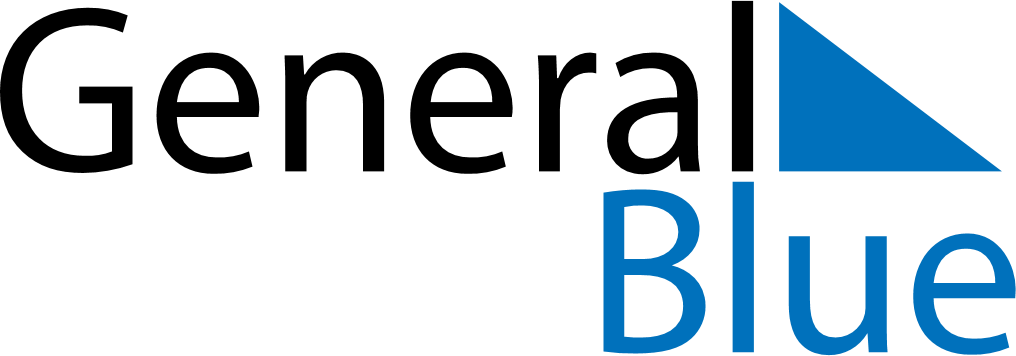 Weekly CalendarJuly 5, 2026 - July 11, 2026Weekly CalendarJuly 5, 2026 - July 11, 2026Weekly CalendarJuly 5, 2026 - July 11, 2026Weekly CalendarJuly 5, 2026 - July 11, 2026Weekly CalendarJuly 5, 2026 - July 11, 2026Weekly CalendarJuly 5, 2026 - July 11, 2026SundayJul 05MondayJul 06MondayJul 06TuesdayJul 07WednesdayJul 08ThursdayJul 09FridayJul 10SaturdayJul 116 AM7 AM8 AM9 AM10 AM11 AM12 PM1 PM2 PM3 PM4 PM5 PM6 PM